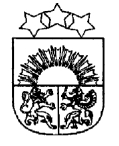 LATVIJAS  REPUBLIKA  KRĀSLAVAS  NOVADSKRĀSLAVAS  NOVADA  DOMEReģ. Nr. 90001267487Rīgas iela 51, Krāslava, Krāslavas nov., LV-5601. Tālrunis +371 65624383, fakss +371 65681772e-pasts: dome@kraslava.lvKrāslavāĀRKĀRTAS SĒDES  PROTOKOLS2017.gada 30.jūnijā                                              				     	 Nr.11Sēde sasaukta	 Krāslavas novada domē, 		 Rīgas ielā 51, Krāslavā, plkst.1100Sēdi atklāj plkst.1100Sēdi vada 	– domes priekšsēdētājs Gunārs UpenieksProtokolē 	– lietvede Ārija LeonovičaPiedalās 	 Deputāti:  V.Aišpurs, V.Bīriņa, J.Dobkevičs, A.Jevtušoks, A.Ļaksa,  V.Lene, V.Moisejs, A.Savickis, G.Svarinskis, J.Tukāns, G.Upenieks, J.Vanaga, Ē.Zaikovskis Pašvaldības administrācijas darbinieki un interesenti: J.Geiba (izpilddirektors), I.Hmeļnicka (izpilddirektora vietniece finanšu un budžeta jautājumos), J.Mančinskis (izpilddirektora vietnieks), V.Aišpurs (administratīvās nodaļas vadītājs), K.Pudnika (juriskonsulte), A.Skerškāns (vecākais juriskonsults), I.Kavinska (sabiedrisko attiecību speciāliste), J.Križanovska (galvenā grāmatvede), I.Dzalbe (attīstības nodaļas vadītāja), A.Dzalbe (projektu speciāliste)Nepiedalās: R.Kalvišs (komandējumā), D.Zalbovičs (komandējumā)        Darba kārtība:Par komiteju izveidošanuPar kapitāla daļu turētāja pārstāviPar pašvaldībai piederošās būves demontāžuPar zemes gabala, Indras ielā 32, Krāslavā nomas tiesībām1.§Par komiteju izveidošanu 1.1.Domes priekšsēdētājs ierosina izvirzīt lēmuma norādītajām komitejām locekļus pēc iespējas proporcionāli partiju pārstāvniecības vietu skaitam domē. Finanšu komitejas sastāvam tiek izvirzītas sekojošas kandidatūras: G.Upenieks, G.Svarinskis, R.Kalvišs, A.Ļaksa, V.Moisejs, J.Tukāns, V.Aišpurs, A.Jevtušoks, V.Lene.	Deputātiem iebildumu nav  un tiek izteikts priekšlikums balsot par jaunizveidotās finanšu komitejas sastāvu kopumā.Vārdiski un atklāti  balsojot: par	-  V.Aišpurs, V.Bīriņa, J.Dobkevičs,  A.Jevtušoks, V.Lene,  A.Ļaksa,  V.Moisejs,                A.Savickis, G.Svarinskis, J.Tukāns, G.Upenieks, J.Vanaga, Ē.Zaikovskispret	- navatturas - navAr 13 balsīm  „par” ; „pret” – nav, „atturas” – nav,  Krāslavas novada dome nolemj:Pamatojoties uz likuma „Par pašvaldībām” 20.panta pirmo daļu, 21.panta pirmās daļas 10.punktu, 50.pantu un 51.pantu, izveidot finanšu komiteju 9 cilvēku sastāvā un ievēlēt tajā deputātus: Gunāru Upenieku, Gunāru Svarinski, Raimondu Kalvišu, Antonu Ļaksu, Viktoru Moiseju, Jāni Tukānu, Vitāliju Aišpuru, Aleksandru Jevtušoku, Viktoriju Leni.1.2.Sociālo un veselības aizsardzības lietu komitejas sastāvam tiek izvirzītas sekojošas kandidatūras: A.Jevtušoks, V.Lene, J.Tukāns, G.Svarinskis, J.Vanaga, J.Dobkevičs, V.Bīriņa	Deputātiem iebildumu nav  un tiek izteikts priekšlikums balsot par jaunizveidotās finanšu komitejas sastāvu kopumā.Vārdiski un atklāti  balsojot: par	-  V.Aišpurs, V.Bīriņa, J.Dobkevičs,  A.Jevtušoks, V.Lene,  A.Ļaksa,  V.Moisejs,                A.Savickis, G.Svarinskis, J.Tukāns, G.Upenieks, J.Vanaga, Ē.Zaikovskispret	- navatturas - navAr 13 balsīm  „par” ; „pret” – nav, „atturas” – nav,  Krāslavas novada dome nolemj:Pamatojoties uz likuma „Par pašvaldībām” 20.panta pirmo daļu, 21.panta pirmās daļas 10.punktu, 50.pantu un 51.pantu, izveidot sociālo un veselības aizsardzības lietu komiteju 7 cilvēku sastāvā un ievēlēt tajā deputātus: Aleksandru Jevtušoku, Viktoriju Leni, Jāni Tukānu, Gunāru Svarinski, Janīnu Vanagu, Jāzepu Dobkeviču, Veru Bīriņu.1.3.Izglītības, kultūras un sporta jautājumu komitejas sastāvam tiek izvirzītas sekojošas kandidatūras: J.Tukāns, V.Moisejs, V.Aišpurs,  J.Dobkevičs, V.Bīriņa, Ē.Zaikovskis, G.Svarinskis.	Deputātiem iebildumu nav  un tiek izteikts priekšlikums balsot par jaunizveidotās finanšu komitejas sastāvu kopumā.Vārdiski un atklāti  balsojot: par	-  V.Aišpurs, V.Bīriņa, J.Dobkevičs,  A.Jevtušoks, V.Lene,  A.Ļaksa,  V.Moisejs,                A.Savickis, G.Svarinskis, J.Tukāns, G.Upenieks, J.Vanaga, Ē.Zaikovskispret	- navatturas - navAr 13 balsīm  „par” ; „pret” – nav, „atturas” – nav,  Krāslavas novada dome nolemj:Pamatojoties uz likuma „Par pašvaldībām” 20.panta pirmo daļu, 21.panta pirmās daļas 10.punktu, 50.pantu un 51.pantu, izveidot izglītības, kultūras un sporta jautājumu komiteju 7 cilvēku sastāvā un ievēlēt tajā deputātus: Jāni Tukānu, Viktoriju Moiseju, Vitāliju Aišpuru,  Jāzepu Dobkeviču, Veru Bīriņu, Ēriku Zaikovski, Gunāru Svarinski.1.4.Plānošanas un infrastruktūras attīstības komitejas sastāvam tiek izvirzītas sekojošas kandidatūras: V.Moisejs, A.Ļaksa, V.Lene, Ē.Zaikovskis, J.Vanaga, A.Savickis, D.Zalbovičs.	Deputātiem iebildumu nav  un tiek izteikts priekšlikums balsot par jaunizveidotās finanšu komitejas sastāvu kopumā.Vārdiski un atklāti  balsojot: par	-  V.Aišpurs, V.Bīriņa, J.Dobkevičs,  A.Jevtušoks, V.Lene,  A.Ļaksa,  V.Moisejs,                A.Savickis, G.Svarinskis, J.Tukāns, G.Upenieks, J.Vanaga, Ē.Zaikovskispret	- navatturas - navAr 13 balsīm  „par” ; „pret” – nav, „atturas” – nav,  Krāslavas novada dome nolemj:Pamatojoties uz likuma „Par pašvaldībām” 20.panta pirmo daļu, 21.panta pirmās daļas 10.punktu, 50.pantu un 51.pantu, izveidot plānošanas un infrastruktūras attīstības komiteju 7 cilvēku sastāvā un ievēlēt tajā deputātus: Viktoru Moiseju, Antonu Ļaksu, Viktoriju Leni, Ēriku Zaikovski, Janīnu Vanagu, Aleksandru Savicki, Dmitriju Zalboviču.Lēmuma projekta iesniedzējs:Domes priekšsēdētājs G.Upenieks2.§Par kapitāla daļu turētāja pārstāviZiņo: G.UpenieksVārdiski un atklāti  balsojot: par	-  V.Aišpurs, V.Bīriņa, J.Dobkevičs,  A.Jevtušoks, V.Lene,  A.Ļaksa,  V.Moisejs,                A.Savickis, G.Svarinskis, J.Tukāns, G.Upenieks, J.Vanaga, Ē.Zaikovskispret	- navatturas - navAr 13 balsīm  „par” ; „pret” – nav, „atturas” – nav,  Krāslavas novada dome nolemj:		Pamatojoties uz Publiskas personas kapitāla daļu un kapitālsabiedrību pārvaldības likuma 14.panta otro un ceturto daļām,Iecelt par Krāslavas novada pašvaldības kapitāla daļu turētāja pārstāvi Krāslavas novada domes priekšsēdētāja vietnieku Viktoru Moiseju, personas kods 281159-12419, sekojošās kapitālsabiedrībās, kurās visas kapitāla daļas pieder Krāslavas novada domei: Sabiedrība ar ierobežotu atbildību „Krāslavas nami” reģistrācijas numurs 45903001693, juridiskā adrese: Brīvības iela 5, Krāslava, Krāslavas novads, LV-5601; Sabiedrība ar ierobežotu atbildību „Krāslavas slimnīca”, reģistrācijas numurs 41503032140, juridiskā adrese: Rīgas iela 159, Krāslava, Krāslavas novads, LV-5601.Krāslavas novada domes juriskonsultam veikt atbildīgā darbinieka pienākumus sekojošās kapitālsabiedrībās:Sabiedrība ar ierobežotu atbildību „Krāslavas nami” reģistrācijas numurs 45903001693, juridiskā adrese: Brīvības iela 5, Krāslava, Krāslavas novads, LV-5601; Sabiedrība ar ierobežotu atbildību „Krāslavas slimnīca”, reģistrācijas numurs 41503032140, juridiskā adrese: Rīgas iela 159, Krāslava, Krāslavas novads, LV-5601.Domes priekšsēdētāja vietnieks kapitāla daļu turētāja pienākumus un juriskonsults atbildīgā darbinieka pienākumus veic atbilstoši Publiskas personas kapitāla daļu un kapitālsabiedrību pārvaldības likuma nosacījumiem. Ar šī lēmuma 1.un 2.punktā spēkā stāšanās dienu zaudē spēku Krāslavas novada domes 19.03.2015. lēmums (protokols Nr. 5, 3.§) “Par kapitāla daļu turētāja pārstāvi”.Lēmuma projekta iesniedzējs:Domes priekšsēdētājs G.Upenieks3.§Par pašvaldībai piederošās būves demontāžuVārdiski un atklāti  balsojot: par	-  V.Aišpurs, V.Bīriņa, J.Dobkevičs,  A.Jevtušoks, V.Lene,  A.Ļaksa,  V.Moisejs,                A.Savickis, G.Svarinskis, J.Tukāns, G.Upenieks, J.Vanaga, Ē.Zaikovskispret	- navatturas - navAr 13 balsīm  „par” ; „pret” – nav, „atturas” – nav,  Krāslavas novada dome nolemj:Pamatojoties uz likuma „Par pašvaldībām” 21.panta pirmās daļas 27.punktu, Būvniecības likuma 21.panta 9.daļu, Civillikuma 1084.pantu, Krāslavas novada Būvvaldes 27.03.2017. apsekošanas aktu Nr.9.8/44 un saskaņā ar Krāslavas novada attīstības programmu 2012. - 2018. gadam (Investīciju plāna 19.1.1. Ražošanas zonas un saistītās infrastruktūras izveide Krāslavā, I kārta), Indras 32, Krāslavā teritorija ietilpst ražošanas zonā un tiks revitalizēta, reģenerējot degradētās teritorijas, nodrošinot videi draudzīgu un vides ilgtspēju veicinošu teritorijas izaugsmi un jaunu darba vietu radīšanu, demontēt Krāslavas novada pašvaldībai piederošo būvi (kadastra apzīmējums 60010021323001), kas atrodas Indras ielā 32, Krāslavā, Krāslavas novadā.Lēmuma projekta iesniedzējs:Domes priekšsēdētājs G.UpenieksLēmuma projektu sagatavoja:Domes juriskonsults E.Ciganovičs4.§Par zemes gabala, Indras ielā 32, Krāslavā nomas tiesībāmZiņo: G.Upenieks, J.Mančinskis (izpilddirektora vietnieks)Vārdiski un atklāti  balsojot: par	-  V.Aišpurs, V.Bīriņa, J.Dobkevičs,  A.Jevtušoks, V.Lene,  A.Ļaksa,  V.Moisejs,                A.Savickis, G.Svarinskis, J.Tukāns, G.Upenieks, J.Vanaga, Ē.Zaikovskispret	- navatturas - navAr 13 balsīm  „par” ; „pret” – nav, „atturas” – nav,  Krāslavas novada dome nolemj:Pamatojoties uz likuma „Par pašvaldībām” 21.panta pirmās daļas 14.punktu, 14.panta otrās daļas 3.punktu:Nodot iznomāšanai uz 10 (desmit) gadiem Krāslavas novada pašvaldībai piederošu nekustamo īpašumu – daļu no zemes gabala ar kadastra apzīmējumu 6001 002 1323, ar platību 12046 m² (shēma pielikumā), kas atrodas Indras ielā 32, Krāslavā, Krāslavas novadā, turpmāk tekstā – Objekts.Izsoļu komisijai izstrādāt Objekta nomas tiesību izsoles nolikumu un veikt Objekta nomas tiesību izsoli atbilstoši nolikumam.Izsoles noteikumos Objekta nosacīto nomas sākumcenu noteikt ne zemāku, kā to nosaka Latvijas Republikas normatīvie akti. Nekustamā īpašuma nodokli par Objektu jāmaksā nomniekam.Noteikt, ka  Objekts tiek nodots iznomāšanai ar apbūves tiesībām un Objekta nomas tiesību izsoles uzvarētājam Objektā līdz 2022.gada 31.decembrim jāizvieto ražošanas uzņēmums ar  ne mazāk kā 25 (divdesmit piecām) darba vietām. Lēmuma projekta iesniedzējs:Domes priekšsēdētājs G.UpenieksLēmuma projektu sagatavoja:Domes juriskonsults E.CiganovičsSēdi slēdz plkst.1125Domes priekšsēdētājs								G.UpenieksDomes lietvede								Ā.Leonoviča2017.gada 3.jūlijā